2.1.3. DatenbankmodelleEin Datenbankmodell ist die theoretische Grundlage für eine Datenbank und legt fest, auf welche Art und Weise die Daten in dem Datenbanksystem gespeichert und bearbeitet werden können. Hierarchisches Modell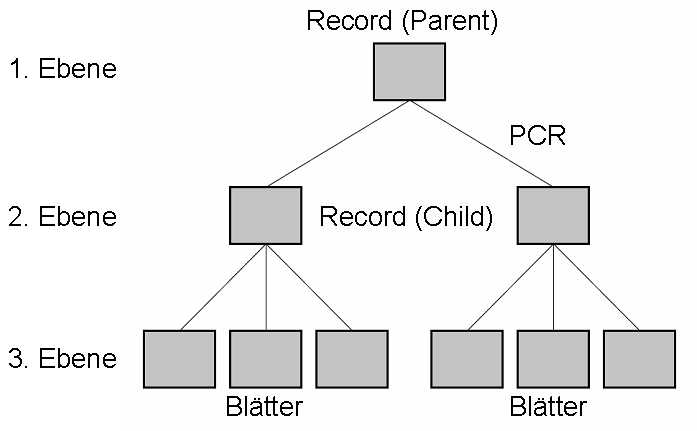 Abbildung der Objekte in einer BaumstrukturJeder Datensatz hat genau einen Vorgänger mit Ausnahme des obersten Datensatzes (Wurzel)Verknüpfung über Eltern-Kind-Beziehungen (1:1 und 1:n)Einsatz in der DateiverwaltungVorteil: leichte Verwaltung, leichte ErweiterungNachteil: Umorganisation oder Verbesserung der Struktur sehr arbeitsaufwändig 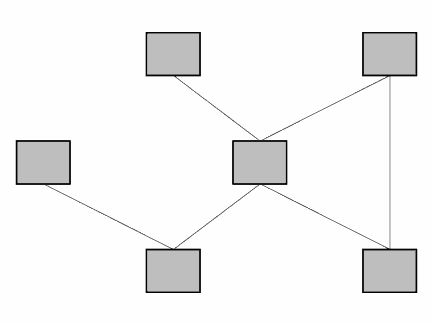 NetzwerkdatenbankmodellAbbildung der Objekte in einer NetzstrukturJeder Datensatz kann mehrere Vorgänger habenvielfältige Verknüpfung möglich (1:1, 1:n und m:n)keine HierarchieVorteil: unterschiedliche SuchwegeNachteil: unübersichtlich Relationales DatenbankmodellAbbildung der Objekte in Tabellen, zwischen denen Beziehungen (Relationen) bestehen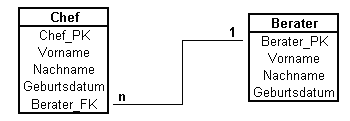 Jedes Attribut wird in einem Datenfeld gespeichert.Jede Tabelle hat mindestens zwei Datenfelder.Jede Tabelle hat mindestens ein Schlüsselfeld (Primärschlüssel).Vorteile: universell einsetzbar, auch bei größeren Datenbeständen durchschaubarNachteile: muss sauber modelliert werden, da sonst schnell Anomalien entstehen